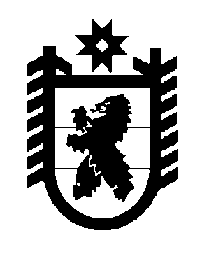 Российская Федерация Республика Карелия    ПРАВИТЕЛЬСТВО РЕСПУБЛИКИ КАРЕЛИЯРАСПОРЯЖЕНИЕот  15 ноября 2018 года № 723р-Пг. Петрозаводск Внести в состав Комиссии по восстановлению прав реабилитированных жертв политических репрессий при Правительстве Республики Карелия  (далее – Комиссия), утвержденный постановлением Правительства Республики Карелия от 3 декабря 2002 года № 142-П (Собрание законодательства Республики Карелия, 2002, № 12, ст. 1587; 2011, № 2, ст. 194; № 5, ст. 738; 2012, № 1, ст. 104; № 10, ст. 1858; 2014,  
№ 5, ст. 875; № 8, ст. 1501; № 12, ст. 2370; 2015, № 6, ст. 1165; № 10,  
ст. 2021; 2016, № 2, ст. 358; № 12, ст. 2671; 2017, № 7, ст. 1405), 
с изменениями, внесенными распоряжением Правительства Республики Карелия от 3 августа 2018 года № 503р-П, следующие изменения:1) включить в состав Комиссии Турину Э.Г. – консультанта Администрации Главы Республики Карелия, назначив ее секретарем Комиссии;2) указать новые должности следующих лиц:Алипова Ю.Б. – Начальник Управления по охране объектов культурного наследия Республики Карелия;Игнатьева Т.П. – заместитель Главы Республики Карелия – Руководитель Администрации Главы Республики Карелия, председатель Комиссии.
           Глава Республики Карелия                                                              А.О. Парфенчиков